ЧЕРКАСЬКА ОБЛАСНА РАДАГОЛОВАР О З П О Р Я Д Ж Е Н Н Я30.05.2019                                                                                       № 229-рПро проведення другогопленарного засіданнятридцятої сесії обласної радисьомого скликанняВідповідно до статей 46, 56 Закону України «Про місцеве самоврядування в Україні»:1. Провести друге пленарне засідання тридцятої сесії обласної ради сьомого скликання 12 червня 2019 року о 10 годині в сесійній залі Будинку рад.2. На друге пленарне засідання сесії запросити  керівників департаментів, управлінь обласної державної адміністрації, інших обласних організацій та установ, голів районних рад, районних державних адміністрацій, міських голів міст обласного значення, голів об’єднаних територіальних громад, представників засобів масової інформації.Перший заступник голови						  В. ТАРАСЕНКО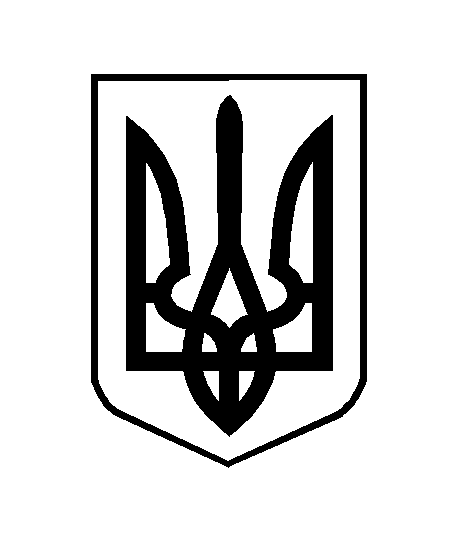 